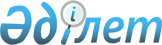 О признании утратившими силу некоторых постановлений акимата города АркалыкаПостановление акимата города Аркалыка Костанайской области от 29 января 2016 года № 40

      В соответствии с пунктом 1 статьи 21-1 Закона Республики Казахстан "О нормативных правовых актах" от 24 марта 1998 года № 213, со статьей 31 Закона Республики Казахстан "О местном государственном управлении и самоуправлении в Республике Казахстан" от 23 января 2001 года и в связи с приведением в соответствие с действующим законодательством акимат города Аркалыка ПОСТАНОВЛЯЕТ:



      1. Признать утратившим силу некоторые постановления акимата города Аркалыка:



      от 31 января 2008 года № 29а "Об определении перечня должностей специалистов социального обеспечения, образования, культуры работающих в аульной (сельской) местности и имеющих право на повышенные на двадцать пять процентов должностные оклады и тарифные ставки" (зарегистрировано в Реестре государственной регистрации нормативных правовых актов 12 марта 2008 года под № 9-3-80, опубликовано в газете "Аркалык хабары" 21 марта 2008 года № 12 (189));



      от 24 февраля 2014 года № 94 "О внесении изменений в постановление акимата города от 31 января 2008 года № 29а "Об определении перечня должностей специалистов социального обеспечения, образования, культуры работающих в аульной (сельской) местности и имеющих право на повышенные на двадцать пять процентов должностные оклады и тарифные ставки" (зарегистрировано в Реестре государственной регистрации нормативных правовых актов 14 марта 2014 года под № 4495, опубликовано в газете "Аркалык хабары" 04 апреля 2014 года № 13 (503)).



      2. Настоящее постановление вводится в действие со дня подписания.      Аким города                                Г. Бекмухамедов
					© 2012. РГП на ПХВ «Институт законодательства и правовой информации Республики Казахстан» Министерства юстиции Республики Казахстан
				